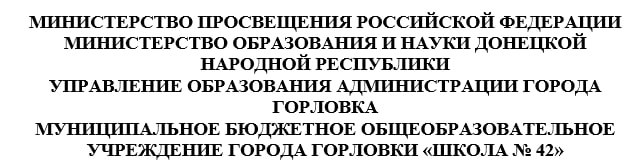 РАССМОТРЕНО                                 СОГЛАСОВАНО                                           УТВЕРЖДЕНОна заседании методического      Заместитель директора по УВР              Директоробъединения учителей               МБОУ г. Горловки «Школа №42»    МБОУ г. Горловки «Школа №42»  начальных  классов___________                                    _____________                                     ____________Протокол №1                                 Протокол № 10                                     Протокол № 108от 17 августа 2023 г.                    от 17 августа 2023 г.                             от 17 августа 2023 г.РАБОЧАЯ ПРОГРАММА(Идентификатор 274031)Факультативного курса«Этика: азбука добра»»для 2  класса начального общего образованияна 2023-2024 учебный годСоставитель: _________Лысова Олеся  Викторовна                                                                                        учитель начальных классовГОРЛОВКА 2023-2024 г.Пояснительная запискаНеобходимость нравственного образования в школе начиная с на-чальных классов основывается на потребности общества в нрав-ственно зрелой личности, способной следовать принятым в социуменормам и правилам общения, нести моральную ответственность за своидействия и поступки. Нравственное взросление младших школьниковсвязано прежде всего с тем, что идеи добра и справедливости, проблемыобщения наиболее интересны для детей данного возраста.Основная цель факультатива — формирование у детей нравственныхориентиров при построении деятельности, общения и взаимоотношений,а также основ мировоззрения и самовоспитания.Общая характеристика факультатива. Нравственное развитиеличности учащегося как приоритетная цель начальной школы пред-полагает организацию нравственного образования младших школьниковкак в процессе изучения учебных предметов («Литературное чтение»,«Окружающий мир», «Основы духовно-нравственной культуры народовРоссии»), так и во внеурочной деятельности в форме факультатива«Этика: азбука добра».Принцип гуманизма лежит в основе отбора содержания нравствен-ного образования, методов его реализации в учебно-воспитательном про-цессе. Он направлено прежде всего на развитие нравственного сознаниякак основы морального поведения, его мотивации, эмоциональной от-зывчивости; на формирование умения осуществлять нравственныйвыбор.Для этого используются разнообразные методы работы с детьми:—личностно направленные, когда содержание становится актуаль-ным для каждого ребёнка;—стимулирующие, когда через диалог поддерживается свобода вы-сказываний, что способствует раскованности, пробуждению у детей ин-тереса к нравственным проблемам и созданию общественного мнения;—развивающие нравственное сознание;—активизирующие, пробуждающие творческие способности лично-сти, её эмоциональную сферу.Содержание факультатива ориентировано на игровые, творческиеформы, проектную деятельность, работу с фольклорной и художе-ственной литературой. Это позволяет в яркой форме довести до созна-ния ребёнка представления о внутреннем мире человека: егопере живаниях, мотивах, сопровождающих выбор действия и являю-щихся двигателями поступков. Всё это в реальной жизни скрыто от вни-мания ребёнка, а использование художественного произведения позво литучителю прибегать к эмоционально-образной форме народных произве-дений и художественной детской литературы в целях развития лич-ностно значимого поведения.Место факультатива в учебном плане.Факультатив «Этика: азбука добра»является компонентом учебного плана внеурочной дея-тельности, рассчитан на 33 ч в каждом классе: с 1 по 4, 1 ч занятий в не-делю. Общее количество часов — 132 ч.Место факультатива в учебном плане. Факультатив «Этика:азбука добра» является компонентом учебного плана внеурочной дея-тельности, рассчитан на 33 ч в каждом классе: с 1 по 4, 1 ч занятий в не-делю. Общее количество часов — 132 ч.Ценностные ориентиры содержания факультатива. Содер-жание программы факультатива раскрывает правила нравственного по-ведения и тот внутренний механизм, который определяет их сущность(потребность выполнять правила на основе понимания их необходимо-сти; мотивация поведения, поступка, т. е. желание, стремление делатьлюдям добро и не причинять зла, неудобства, неприятностей).Развитие нравственного сознания младшего школьника формируетсяот класса к классу в следующей логике.1 класс. Развитие способности увидеть нравственную ситуацию. Осо-знание нравственных правил как ориентира поступка: ситуация — пове-дение — правило; от правила — к поведению. Оценка нравственныхпоступков.2 класс. Внутреннее принятие правил и норм нравственного поведе-ния. Стремление к выполнению норм. Переход от социального контроля(учитель, родители, дети) к самоконтролю. Формирование у детей пони-мания, что их нравственное взросление идёт от поступка к нравственнымкачествам на основе правил.3 класс. Ознакомление с внутренней сутью нравственного поступка —мотивом. Третьеклассники подводятся к пониманию ответственности завыбор поведения, знакомятся с нравственными качествами человека, фор-мирующимися на основе нравственных норм.4 класс. Систематизация, обобщение работы по осмыслению моти-вов поведения, качеств личности, нравственного выбора. Норма как сти-мул нравственного поведения и опора торможения нежелательных (без-нравственных) действий.Личностные, метапредметные и предметные результатыосвоения программы факультатива. В процессе освоения материа-лов факультатива ученик получает знания о характере взаимоотношенийс другими людьми, что становится предпосылкой воспитания доброже-лательного и заботливого отношения к людям, эмоциональной отзывчи-вости, сопереживания, сочувствия, толерантности, формированиянравственного сознания младшего школьника.Знакомясь с нравственным содержанием пословиц о добре, труде,учении, младшие школьники начинают осознавать базовые гуманисти-ческие ценности, характер отношений между людьми, необходимость бе-режного отношения к людям и предметам их труда.Обсуждение сказок, их инсценировка, обсуждение произведений ху-дожественной литературы — всё это нацелено на воспитание первона-чальных этических представлений обучаемых (понятия добра и зла,значение слов вежливости, правил вежливого поведения и их мотива-ции), развитие их эмоционального восприятия.Система вопросов и заданий, носящая диагностический и тренинго-вый характер, позволяет решать задачи самооценки и самопроверки, по-вторять, уточнять и формировать начальные нравственные представления,знакомить с нравственными понятиями (например, «Что такое добрый по-ступок?», «Какой нравственный выбор сделал герой?», «Что можно посо-ветовать в этой ситуации? Как её изменить?», «Бывает ли так в реальнойжизни?»).Для овладения метапредметными результатами (сравнение, анализ,синтез, обобщение, классификация по родовидовым признакам, уста-новление аналогий и причинно-следственных связей) в материалах фа-культатива содержатся упражнения, способствующие активизацииинтеллектуальной деятельности учащихся. В них предлагается устано-вить соответствие поступков нравственным правилам; сопоставить, срав-нить героев, их поведение; классифицировать материал по разнымоснованиям (определить группы пословиц по теме — о добре, трудолю-бии, об отношении к учёбе); сравнить иллюстрации с текстом для опре-деления эмоционального состояния героев.В целях формирования коммуникативных универсальных учебныхдействий (ведение диалога, признание возможности существования раз-личных точек зрения и права каждого иметь свою; выражение своегомнения и аргументация своей точки зрения; уважительное восприятиедругих точек зрения) в материалах для занятий представлены задания,их формирующие. Так, с учащимися организуются коллективные об-суждения, предлагаются вопросы «открытого» типа, например «По-чему?», «Как?», которые помогают детям высказывать свою точкузрения, выслушивать мнение одноклассников, т. е. работать коллективноили в группах, парах, а также предлагаются задания на выбор ответа, аль-тернативного решения и др.Использование художественной литературы и работа в библиотекепомогает школьникам учиться использовать различные способы поискаинформации в библиотеке, Интернете. Тематика заданий этой рубрикипозволяет детям научиться работать в библиотечном пространствес целью решения информационных и коммуникативных задач. К 4 классуучащиеся полностью умеют ориентироваться в школьной библиотеке, на-ходить нужную информацию по нравственной тематике с помощью раз-личных каталогов.Содержание программыШкольный этикет (понятие об основных правилах поведения в школе)Правила поведения в школе, на уроке, на перемене, в столовой. При-ход в школу без опозданий, правильная организация работы на уроке,учебное сотрудничество.Школьные перемены как время активного отдыха, игры.Поведение в столовой, правила поведения за столом.Универсальные учебные действия:—воспроизводить правила поведения в конкретной жизненной си-туации;—оценивать своё поведение и поведение окружающих (на уроке, наперемене).Правила общения (взаимоотношения с другими людьми)Правила вежливости, элементарные представления о добрых и недоб-рых поступках. Знакомство с образом этих поступков с помощью художе-ственных произведений, сказок, фильмов; посредством анализа близкихдетям жизненных ситуаций (школьного коллектива, семьи). Активноеосвоение в речевой и поведенческой практике вежливых слов, их значенияв установлении добрых отношений с окружающими.Доброе, терпимое отношение к сверстнику, другу, младшим; добрыеи вежливые отношения в семье, проявление элементарного уважения кродителям, близким (конкретные жизненные ситуации). Практическоезнакомство с правилами коллективных игр, позволяющих играть дружно,без конфликтов. Пути выхода из конфликтной ситуации (преодолениессор, драк, признание своей вины).Нравственное содержание ситуации (литературной, жизненной),оценка ситуации Универсальные учебные действия:—использовать в речи слова вежливости;—участвовать в диалоге: высказывать свои суждения по теме,анализировать высказывания собеседников, добавлять их высказы-вания;—высказывать предположение о последствиях недобрых поступков(в реальной жизни, героев произведений);—создавать по иллюстрации словесный портрет героя (положитель-ный, отрицательный);—описывать сюжетную картинку (серию);—оценивать адекватно ситуацию и предотвращать конфликты;—самостоятельно формулировать правила коллективной игры, ра-боты.О трудолюбииЗначение труда в жизни людей. Учение как основной труд и обязан-ность школьника; виды труда детей в школе и дома (начальные пред-ставления). Прилежание и старательность в учении и труде. Трудолюбиекак главная ценность человека.Элементы культуры труда. Стимулирование оценки учащимисясобственного отношения к труду. Способы бережного отношенияк вещам, созданным трудом других людей.Пути и способы преодоления лени, неумения трудиться (избавлениеот неорганизованности, недисциплинированности).Анализ и оценка своих действий во время уроков, труда, де-журства.Универсальные учебные действия:—проводить хронометраж дня, анализировать свой распорядок дня,корректировать его;—оценивать свои действия во время уроков, дежурств.Культура внешнего видаКультура внешнего вида как чистота, опрятность, аккуратностьв человеке.Правила опрятности и их значение для здоровья, уважения окру-жающих, собственного хорошего самочувствия. Оценка внешнего вида человека, критерии такой оценки: аккурат-ность, опрятность, удобство, соответствие ситуации.Универсальные учебные действия:—воспроизводить основные требования к внешнему виду человекав практических и жизненных ситуациях;—оценивать внешний вид человека.Внешкольный этикетВежливое отношение к людям как потребность воспитанного чело-века. Особенности вежливого поведения в разных жизненных ситуациях(на улице, в транспорте, во время прогулок): уступить место маленькими пожилым; за причинённые неудобства, неприятности надо извиниться.Правила вежливости в общении с ближайшим окружением: здоро-ваться первым; доброжелательно отвечать на вопросы; взрослых назы-вать на «вы»; говорить «спасибо» и «пожалуйста» и т. д.Правила поведения в общественных местах (в магазине, библиотеке,театре и т. д.): не мешать другим людям; соблюдать очередь; чёткои громко высказывать обращение, просьбу.Универсальные учебные действия:—использовать доброжелательный тон в общении;—оценивать характер общения (тон, интонацию, лексику), поведе-ния в общественных местах.Тематическое планирование2 классШкольный этикетДисциплина в школе и классе.В библиотеке: люби книгу.Твоя школа, твой класс: соблюдение чистоты и порядка.Правила общенияСопереживание, помощь друзьям.Дал слово — держи его.Диалоги со сверстниками.О трудолюбииУчусь всё делать сам.Взаимопомощь дома и в школе.Беречь результаты труда.Культура внешнего видаПравила личной гигиены.Бережное отношение к своей одежде.Внешкольный этикетПравила поведения в общественных местах.Бережное отношение к природе.Календарно – тематическое планирование№ п/пДатаТема.  урокаПрим.№ п/пДатаПрактическиеработыЭлектронный ресурс Тема.  урокаПрим.Тема 1 Школьный этикет( 8 ч.)Тема 1 Школьный этикет( 8 ч.)Тема 1 Школьный этикет( 8 ч.)Тема 1 Школьный этикет( 8 ч.)Тема 1 Школьный этикет( 8 ч.)Тема 1 Школьный этикет( 8 ч.)107.09Библиотека ЦОК РЭШ https://resh.edu.ru/subject/7/2/214.09Библиотека ЦОК РЭШ https://resh.edu.ru/subject/7/2/Правила поведения в школе, на уроке, на перемене, в столовой.321.09Прак.Раб.Библиотека ЦОК РЭШ https://resh.edu.ru/subject/7/2/В библиотеке: люби книгу.428.09Практ.раб.Библиотека ЦОК РЭШ https://resh.edu.ru/subject/7/2/Приход в школу без опозданий, правильная организация работы на уроке, учебное сотрудничество.505.10Прак. раб.Библиотека ЦОК РЭШ https://resh.edu.ru/subject/7/2/Твоя школа, твой класс: соблюдение чистоты и порядка.612.10Прак. раб.Библиотека ЦОК РЭШ https://resh.edu.ru/subject/7/2/Школьные перемены как время активного отдыха, игры719.10Прак. рабБиблиотека ЦОК РЭШ https://resh.edu.ru/subject/7/2/Поведение в столовой, правила поведения за столом.826.10Прак. рабБиблиотека ЦОК РЭШ https://resh.edu.ru/subject/7/2/Школьный этикет.909.11Прак. рабБиблиотека ЦОК РЭШ https://resh.edu.ru/subject/7/2/Тема 2. Правила общения ( 8 часов)Сопереживание, помощь друзьям.1016.11Прак. рабБиблиотека ЦОК РЭШ https://resh.edu.ru/subject/7/2/Правила вежливости, элементарные представления о добрых и недобрых  поступках.1123.11Прак. рабБиблиотека ЦОК РЭШ https://resh.edu.ru/subject/7/2/Дал слово — держи его.1230.11Прак. рабБиблиотека ЦОК РЭШ https://resh.edu.ru/subject/7/2/Активноеосвоение в речевой и поведенческой практике вежливых слов, их значенияв установлении добрых отношений с окружающими.1307.12Прак. рабБиблиотека ЦОК РЭШ https://resh.edu.ru/subject/7/2/ Практическоезнакомство с правилами коллективных игр, позволяющих играть дружно, без конфликтов. Пути выхода из конфликтной ситуации (преодолениессор, драк, признание своей вины).1414.12Прак. рабБиблиотека ЦОК РЭШ https://resh.edu.ru/subject/7/2/Диалоги со сверстниками.1521.12Прак. рабБиблиотека ЦОК РЭШ https://resh.edu.ru/subject/7/2/Доброе, терпимое отношение к сверстнику, другу, младшим; добрыеи вежливые отношения в семье, проявление элементарного уважения кродителям, близким (конкретные жизненные ситуации).1628.12Прак. рабБиблиотека ЦОК РЭШ https://resh.edu.ru/subject/7/2/Нравственное содержание ситуации (литературной, жизненной),оценка ситуации.1711.01Прак. рабБиблиотека ЦОК РЭШ https://resh.edu.ru/subject/7/2/Тема 3. О трудолюбии ( 8  часов)Учусь всё делать сам.1818.01Прак. раб.Библиотека ЦОК РЭШ https://resh.edu.ru/subject/7/2/Значение труда в жизни людей. Учение как основной труд и обязанности школьника;1925.01Библиотека ЦОК РЭШ https://resh.edu.ru/subject/7/2/Взаимопомощь дома и в школе.2001.02Прак. раб.Библиотека ЦОК РЭШ https://resh.edu.ru/subject/7/2/Элементы культуры труда. Стимулирование оценки учащимися собственного отношения к труду.2108.02Прак. раб.Библиотека ЦОК РЭШ https://resh.edu.ru/subject/7/2/Беречь результаты труда.2215.02Прак. раб.Библиотека ЦОК РЭШ https://resh.edu.ru/subject/7/2/Пути и способы преодоления лени, неумения трудиться( избавление  от неорганизованности, недисциплинированности).2322.02Прак. раб.Библиотека ЦОК РЭШ https://resh.edu.ru/subject/7/2/Виды труда детей в школе и дома (начальные пред-ставления).2429.02Прак. раб.Библиотека ЦОК РЭШ https://resh.edu.ru/subject/7/2/Анализ и оценка своих действий во время уроков, труда, дежурства.2507.03Прак. раб.Библиотека ЦОК РЭШ https://resh.edu.ru/subject/7/2/Тема 4.. Культура внешнего вида ( 5 часов) Правила личной гигиены.2614.03Прак. раб.Библиотека ЦОК РЭШ https://resh.edu.ru/subject/7/2/Культура внешнего вида как чистота, опрятность, аккуратность в человеке.2721.03Прак. раб.Библиотека ЦОК РЭШ https://resh.edu.ru/subject/7/2/Бережное отношение к своей одежде2804.04Прак. раб.Библиотека ЦОК РЭШ https://resh.edu.ru/subject/7/2/Правила опрятности и их значение для здоровья, уважения окружающих, собственного хорошего самочувствия.2911.04Прак. раб.Библиотека ЦОК РЭШ https://resh.edu.ru/subject/7/2/Оценка внешнего вида человека, критерии такой оценки: аккуратность, опрятность, удобство, соответствие ситуации...Тема 5.Внешкольный этикет( 5 часов)Тема 5.Внешкольный этикет( 5 часов)Тема 5.Внешкольный этикет( 5 часов)Тема 5.Внешкольный этикет( 5 часов)Тема 5.Внешкольный этикет( 5 часов)Тема 5.Внешкольный этикет( 5 часов)3018.04Прак.раб.Правила поведения в общественных местах.3125.04Прак. раб.Библиотека ЦОК РЭШ https://resh.edu.ru/subject/7/2/Особенности вежливого поведения в разных жизненных ситуациях:(на улице, в транспорте, во время прогулок): уступить место маленькими пожилым; за причинённые неудобства, неприятности надо извиниться.3209.05Прак. раб.Библиотека ЦОК РЭШ https://resh.edu.ru/subject/7/2/Бережное отношение к природе.3316.05Прак. раб.Библиотека ЦОК РЭШ https://resh.edu.ru/subject/7/2/Правила вежливости в общении с ближайшим окружением: здороваться  первым; доброжелательно отвечать на вопросы; взрослых назы-вать на «вы»; говорить «спасибо» и «пожалуйста» и т. д.3423.05Прак. раб.Библиотека ЦОК РЭШ https://resh.edu.ru/subject/7/2/Правила поведения в общественных местах (в магазине, библиотеке,театре и т. д.): не мешать другим людям; соблюдать очередь; чётко и громко высказывать обращение, просьбу.